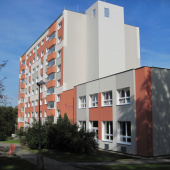   Budova Domovakontakty:telefon recepce			351 012 437sociální pracovníci	         351 012 423-5kotrbackova@domovskalka.czpondělí			7,00 – 17,00 hod.úterý			7,00 – 17,00 hod.středa			7,00 – 17,00 hod.čtvrtek			7,00 – 17,00 hod.pátek			7,00 – 17,00 hod.ředitelka: Mgr. Alena Samuelová	351 012 421 samuelova@domovskalka.czDomov poskytuje tyto služby:Domov pro seniorykapacita: 86 lůžek  z toho 2 lůžka na přechodnou dobu cílová skupina: Osoby od 60 let věku, jejichž stav odpovídá těžké nebo úplné závislosti na pomoci jiné fyzické osoby při zajištění péče o vlastní osobu a jsou v nepříznivé sociální situaci.  Nepříznivou sociální situací je stav, kdy osoba nemá možnost zajištění péče ve vlastním přirozeném prostředí.  Domov se zvláštním režimemkapacita: 22 lůžekcílová skupina: Poskytujeme podporu osobám s chronickým duševním onemocněním (osobám se stařeckou demencí, Alzheimerovou demencí a ostatními typy demencí ve věku od 60 let, jejichž stav odpovídá těžké nebo úplné závislosti na pomoci jiné fyzické osoby při zajištění péče o vlastní osobu a při zajištění soběstačnosti. Náš Domov byl vybrán k účasti na dvouletém Projektu „Spolu až do konce“ nadačního fondu BAKUS – Rozvoj paliativní péče v pobytových službách pro seniory.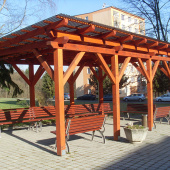    Pergola před Domovem 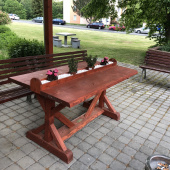               Posezení pod pergolouZřizovatel: Karlovarský krajKrajský úřad Karlovarského kraje Závodní 33/88KARLOVY VARYDomov poskytuje tyto základní činnostiubytovánístravovánípomoc při osobní hygieně nebo poskytnutí podmínek pro osobní hygienupomoc při zvládání běžných úkonů péče o vlastní osobuzprostředkování kontaktu se společenským prostředímsociálně-terapeutické činnostiaktivizační činnostipomoc při uplatňování práv a oprávněných zájmů a při obstarávání osobních záležitostíInformace o DomověNávštěvy mohou přijít kdykoliv během dne, naše recepce zajišťuje evidenci návštěv pro bezpečí našich uživatelů.Domov spolupracuje s Farní charitou Cheb, která zajišťuje činnost dobrovolníků. Nabízíme našim uživatelům kulturní a společenské vyžití (kanisterapii, duchovní služby, spolupráci s knihovnou…). Před Domovem máme k dispozici pergolu, vysuté květináče, ve kterých naši uživatelé mohou pěstovat bylinky, květiny a k dispozici máme též zimní zahradu. Výše úhrady za ubytování1lůžkový pokoj s vlastním sociálním zázemím280,- Kč/den – DPSsamostatný pokoj se sociálním zázemím společným vždy pro 2 osoby, které nejsou příbuzensky spjaty, a tím je snížen komfort bydlení 260,- Kč/osoba/denÚhrada za ubytování je účtována dle skutečného počtu kalendářních dní v měsíci (28, 29, 30, 31). Naši uživatelé mohou ve stravování volit ze dvou jídel, též je možné využívat dietní stravu. Stravovat se mohou ve společné jídelně nebo stravu donášíme na pokoj. Výše úhrady za stravucelodenní strava (snídaně, oběd, večeře, pitný režim)235,- Kč/denÚhrada za stravu je účtována dle skutečně odebraných jídel. snídaně		65,- Kčoběd	           105,- Kčvečeře		65,- KčVýše úhrady za péčiÚhrada za péči je stanovena ve výši přiznaného příspěvku na péči.                                                                   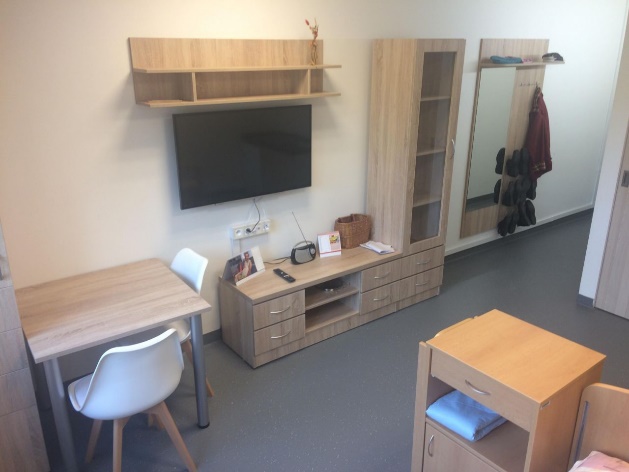  Pokoj 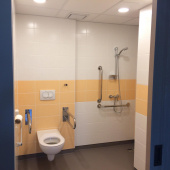   Koupelna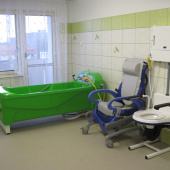                 Centrální koupelna